Ham and Cheese Potato Soup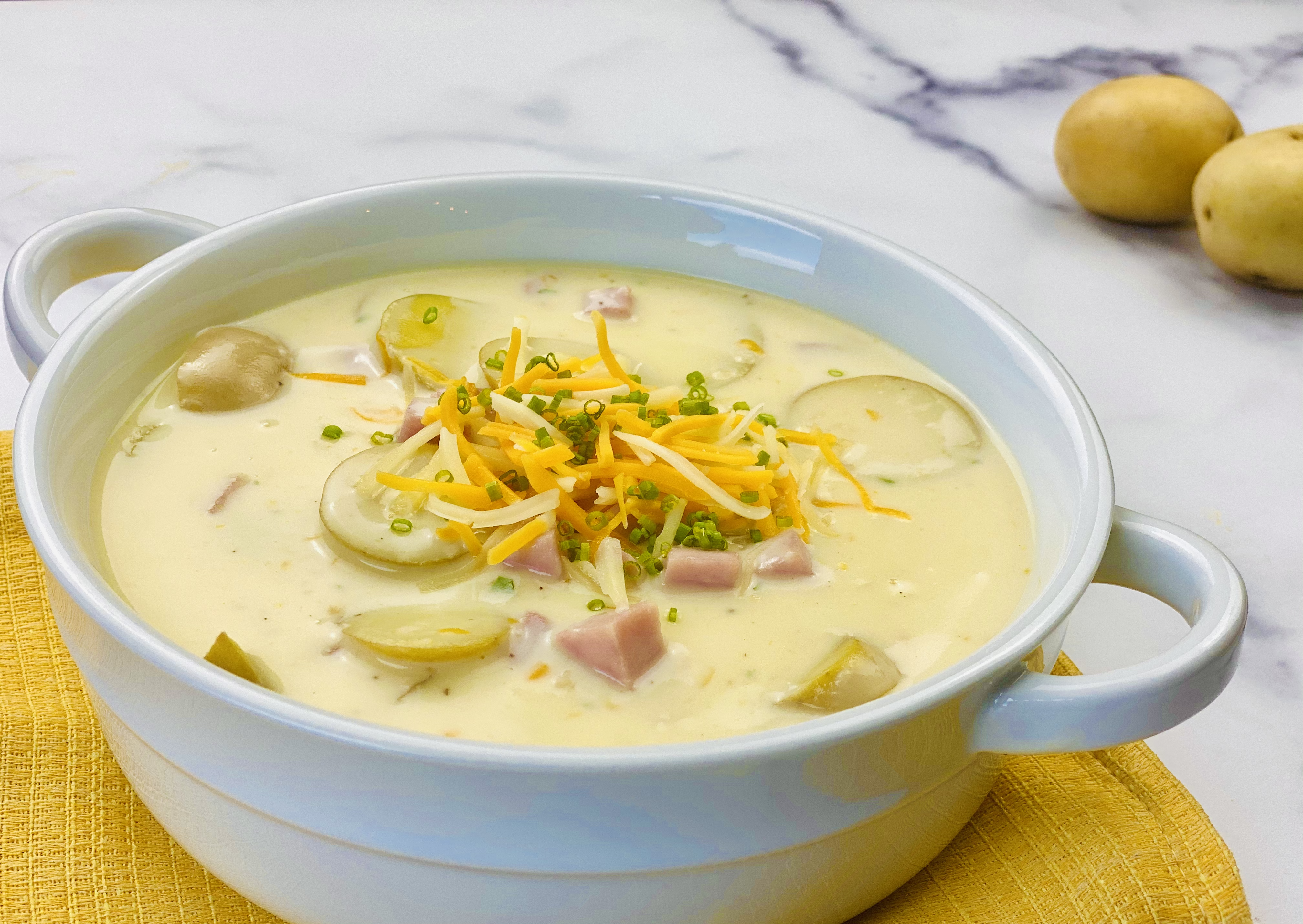 Description: Potatoes, ham, and cheddar cheese slow simmered in cream then finished with fresh chives.Servings: 12Preparation Time: 20 minutesCooking Time: 35 minutesTotal Time: 55 minutesPotato Type: Yellow Potatoes (red or white potatoes could be subbed)Course: Soup, EntreeIngredientsPotato, Ham and Cheese Soup:3 tablespoons (43g)		Unsalted Butter½ cup (75g)			Yellow Onions, diced2-1/2 tablespoons (20g)	All Purpose Flour2 quarts (1.89L)			Vegetable Stock2 cups (300g)			Yellow Potatoes, cut into ½ inch pieces1 cup (135g)			Ham, diced ½ inch pieces1 cup (240ml)			Heavy Cream1 cup (113g)			Shredded Cheddar Cheese½ cup (120ml)			Sour Cream2 teaspoons (2g)			Salt2 teaspoons (2g)			Freshly Ground Black Pepper¼ cup (12g)			Fresh Chives, choppedPreparationIn a heavy bottomed pot or Dutch oven, heat the butter over medium high heat. Add the onions and cook them until they are soft and translucent (about 2-3 minutes), stir them regularly and try to avoid color on the onions and reduce the heat as needed to prevent them from browning.When the onions are soft reduce the heat, add the flour and stir until the flour is all hydrated by the onions and butter. Continue to cook the flour in the onions and butter, stirring regularly for 1-2 minutes.Add the vegetable stock a little at a time until all the stock has been added, its best to do with a whisk to ensure a smooth and creamy soup.Add the potatoes, and allow the soup to simmer, stirring occasionally for 18-20 minutes or until the potatoes are fork tender.  Add the ham and the cream and allow the soup to simmer for about 5 minutes. Remove the soup from the heat and stir in the cheese, sour cream, salt, pepper, and chives (Feel free to reserve some cheese and chives for garnishing if you’d like).Serve the soup right away or transfer to a slow cooker and keep warm throughout the game. Note: this recipe can also be made in a slow cooker, simply follow the steps all the way through step 4, allow it to cook for 1-2 hours then continue with step 5.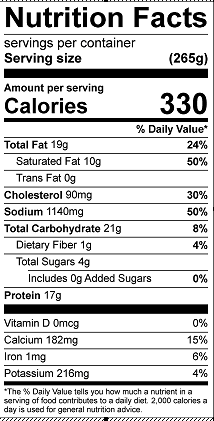 Vitamin C: 2.3mg